Formation of the Solar System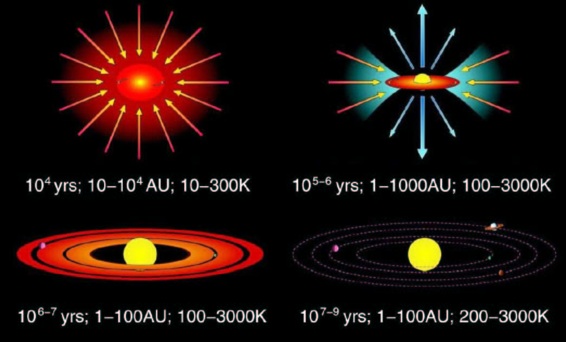 A rotating nebula starts to_______________.  Because it rotates as it contracts, the nebula begins to flatten out.As the rotation and contraction continue, a bulge forms at the center (will become the _________ ).  The disk of cooler material away from the centre will become the _______________.The cooler the matter collects into “chunks” due to________________ .  Over time these “chunks” form planets.Features of our Solar SystemThe Sun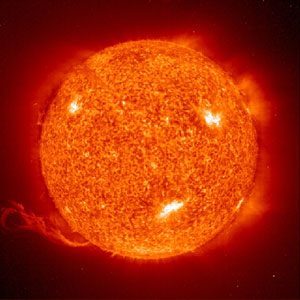 Formed from a _____________ about 5 billion years agoCurrently in the _________ __________________ stageTerrestrial PlanetsFormed from clumps of matter in the ______________ region of the nebulaA sudden burst of energy from the Sun blasted the H (Hydrogen) and He (Helium) out of this inner region, leaving behind chunks of heavier matterThese heavier chunks eventually collided and ________________ held them together.________________, ________________, ________________,________________.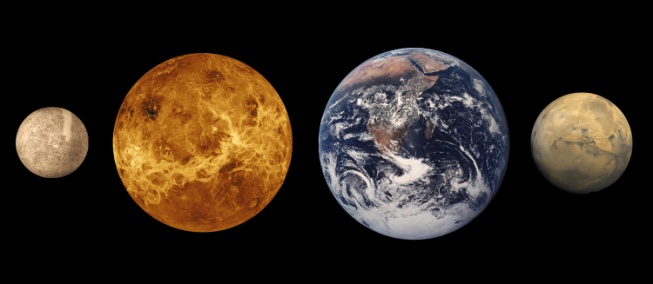 Jovian PlanetsFormed from small clumps of matter that appeared in the __________ areas of the nebula as the Sun was forming.These clumps condensed to form the _________ giants_________________,  ________________, _________________, _______________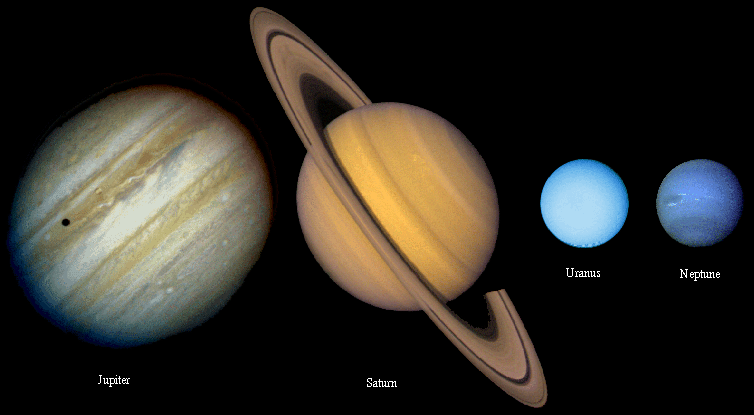 Remaining MatterThe remaining matter in the solar system eventually formed minor bodies such as_____________________, _______________, _________________ and _________________.